«01»  марта  2019 г.                              № 5                           с.Коргон«Об утверждении ПаспортаНаселенного пункта, подверженного угрозелесных пожаров в 2019 году»В соответствии с постановлением Правительства РФ от 25 апреля 2012 года №390 «О противопожарном режиме», в связи с подготовкой к пожароопасному периоду 2019 года.ПОСТАНОВЛЯЮ:Утвердить Паспорт населенного пункта, подверженного угрозе лесных пожаров в 2019 году (приложение № 1).Данное постановление вступает в силу со дня его официального обнародования.  Глава Коргонского сельского поселения                                                                       И.Д. АлачевРоссияРеспублика АлтайУсть-Канский район сельская администрация Коргонского сельского поселенияКоргон,Ул. Набережная , 18649459 тел/факс 26546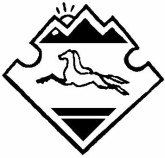 Россия Алтай РеспубликанынКан-Оозы аймагында Коргон jурт jеезенин jурт администрациязы Коргон jурт, Набережная , ороом 18, 649459 тел/факс 26546ПОСТАНОВЛЕНИЕ                   JОП